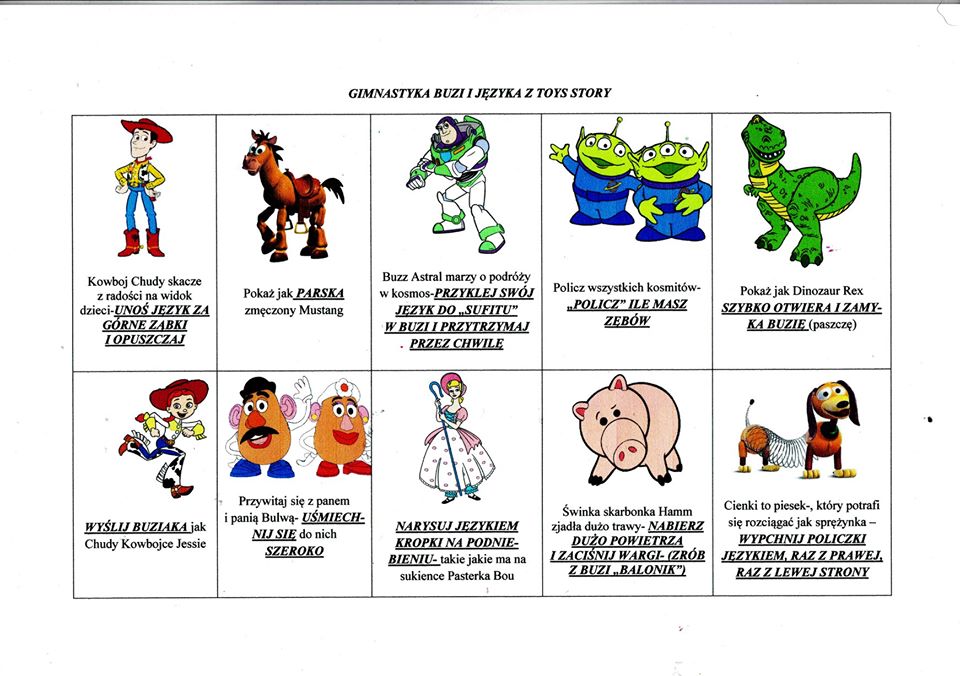 Zabawa interaktywna: Na jaką głoskę?https://view.genial.ly/5ec78156f14dd60d90737f05Polecenia:Nazwij obrazki, pamiętaj o właściwej wymowie głoski szPodziel wyrazy na sylabyJeszcze raz nazwij obrazki, co słyszysz na początku każdego słowa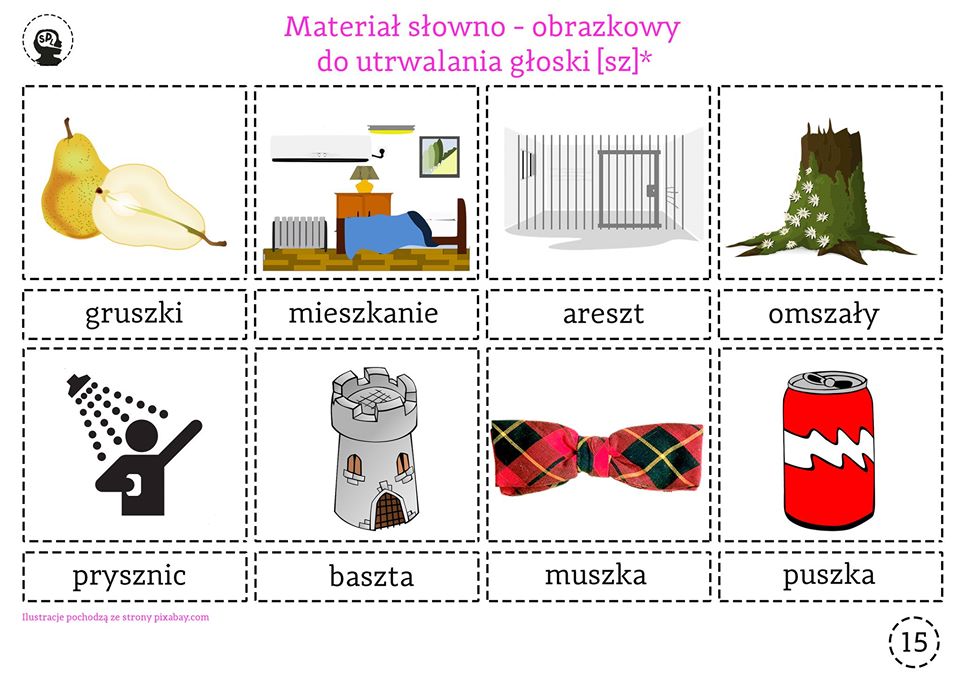 Gra memory https://eduzabawy.com/gry-online/memory/warzywa/